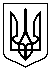 ЧЕРНІВЕЦЬКИЙ ОКРУЖНИЙ АДМІНІСТРАТИВНИЙ СУДТЕНДЕРНА ДОКУМЕНТАЦІЯщодо проведення процедури відкритих торгів з особливостями на закупівлю Товару:Персональні комп’ютери (код ДК 021:2015:30210000-4: Машини для обробки даних (апаратна частина)м. Чернівці - 2023 рікДодатки:   1. Додаток 1 до тендерної документації.                    2. Додаток 2 до тендерної документації.                   3. Додаток 3 до тендерної документації.                   4. Додаток 4 до тендерної документації.                    5. Додаток 5 до тендерної документації.ДОДАТОК 1до тендерної документаціїПерелік документів та інформації  для підтвердження відповідності УЧАСНИКА  кваліфікаційним критеріям, визначеним у статті 16 Закону “Про публічні закупівлі”.2. Підтвердження відповідності УЧАСНИКА (в тому числі для об’єднання учасників як учасника процедури)  вимогам, визначеним у пункті 44 Особливостей.Замовник не вимагає від учасника процедури закупівлі під час подання тендерної пропозиції в електронній системі закупівель будь-яких документів, що підтверджують відсутність підстав, визначених у пункті 44 Особливостей (крім абзацу чотирнадцятого цього пункту), крім самостійного декларування відсутності таких підстав учасником процедури закупівлі відповідно до абзацу шістнадцятого пункту 44 Особливостей.Учасник процедури закупівлі підтверджує відсутність підстав, зазначених в пункті 44 Особливостей (крім абзацу чотирнадцятого цього пункту), шляхом самостійного декларування відсутності таких підстав в електронній системі закупівель під час подання тендерної пропозиції.Учасник  повинен надати довідку у довільній формі щодо відсутності підстави для  відмови учаснику процедури закупівлі в участі у відкритих торгах, встановленої в абзаці 14 пункту 44 Особливостей. Учасник процедури закупівлі, що перебуває в обставинах, зазначених у цьому абзаці, може надати підтвердження вжиття заходів для доведення своєї надійності, незважаючи на наявність відповідної підстави для відмови в участі у відкритих торгах. Для цього учасник (суб’єкт господарювання) повинен довести, що він сплатив або зобов’язався сплатити відповідні зобов’язання та відшкодування завданих збитків. Якщо замовник вважає таке підтвердження достатнім, учаснику процедури закупівлі не може бути відмовлено в участі в процедурі закупівлі.У разі коли учасник процедури закупівлі має намір залучити інших суб’єктів господарювання як субпідрядників/співвиконавців в обсязі не менш як 20 відсотків вартості договору про закупівлю у разі закупівлі робіт або послуг для підтвердження його відповідності кваліфікаційним критеріям відповідно до частини третьої статті 16 Закону (у разі застосування таких критеріїв до учасника процедури закупівлі), замовник перевіряє таких суб’єктів господарювання на відсутність підстав, визначених цим пунктом.3. Перелік документів та інформації  для підтвердження відповідності ПЕРЕМОЖЦЯ вимогам, визначеним у пункті 44 Особливостей:Переможець процедури закупівлі у строк, що не перевищує чотири дні з дати оприлюднення в електронній системі закупівель повідомлення про намір укласти договір про закупівлю, повинен надати замовнику шляхом оприлюднення в електронній системі закупівель документи, що підтверджують відсутність підстав, зазначених у підпунктах 3, 5, 6 і 12 та в абзаці чотирнадцятому пункту 44 Особливостей. Першим днем строку, передбаченого цією тендерною документацією та/ або Законом та/ або Особливостями, перебіг якого визначається з дати певної події, вважатиметься наступний за днем відповідної події календарний або робочий день, залежно від того, у яких днях (календарних чи робочих) обраховується відповідний строк. 3.1. Документи, які надаються  ПЕРЕМОЖЦЕМ (юридичною особою):3.2. Документи, які надаються ПЕРЕМОЖЦЕМ (фізичною особою чи фізичною особою — підприємцем):4. Інша інформація встановлена відповідно до законодавства (для УЧАСНИКІВ — юридичних осіб, фізичних осіб та фізичних осіб — підприємців).                                      ДОДАТОК  2до тендерної документації Технічні, якісні та кількісні характеристики предмета закупівліПерсональні комп’ютери (код ДК 021:2015:30210000-4: Машини для обробки даних (апаратна частина)У разі, якщо дані Технічні вимоги містять посилання на стандартні характеристики,   технічні регламенти та умови, вимоги, умовні позначення та термінологію, пов’язані з товарами, що закуповуються, передбачені існуючими міжнародними, європейськими стандартами, іншими спільними технічними європейськими нормами, іншими технічними еталонними системами, визнаними європейськими органами зі стандартизації або національними стандартами, нормами та правилами, посилання на конкретну марку або виробника тощо, то вважається, що Технічні вимоги містять вираз «або еквівалент».Обґрунтування: Замовником могло бути застосовано використання найменувань окремих виробників для того, щоб з метою спрощення процесу підготовки тендерних пропозицій  дати учасникам розуміння, які товари цілком задовольняють потреби підприємства. Тому для дотримання принципів Закону України «Про публічні закупівлі», а саме максимальної економії, ефективності та пропорційності, замовником було прийнято рішення  провести закупівлю саме даного товару.ТЕХНІЧНА СПЕЦИФІКАЦІЯдо предмета закупівлі за кодом ДК021:2015 - 30210000-4 – Машини для обробки даних (апаратна частина) (Персональні комп’ютери)  У разі посилань в даному документі на конкретну торговельну марку чи виробника,  після такого посилання вважати  вираз «або еквівалент».Посилання на конкретну торгівельну марку чи виробника є необхідним, оскільки за основними характеристиками дані товари є такими, що оптимально відповідають потребам Замовника.Додаток 3У разі не надання письмової відмови переможця процедури закупівлі від підписання договору про закупівлю, неукладення договору про закупівлю з вини учасника або ненадання замовнику підписаного договору у строк, визначений Законом, замовник вважатиме що учасник відмовився від укладання договору про закупівлю та відхиляє тендерну пропозицію такого учасника, визначає переможця процедури закупівлі серед тих учасників, строк дії тендерної пропозиції яких ще не минув, та приймає рішення про намір укласти договір про закупівлю у порядку та на умовах, визначених Законом.ПРОЄКТ ДОГОВОРУТИПОВИЙ ДОГОВІР № __про закупівлю засобів інформатизації (комп’ютерне обладнання, оргтехніка, серверне обладнання тощо) для місцевих та апеляційних судів, Вищої кваліфікаційної комісії суддів України, Національної школи суддів України, Служби судової охорони, Державної судової адміністрації України та територіальних управлінь Державної судової адміністрації Україним. _____________	                                                               "___" ___________ 20__ р.______________________________ в особі ___________________________, що діє на підставі _______________ (далі – "Замовник"), з однієї сторони, та ______________________________ в особі ___________________________, що діє на підставі__________________________________ (далі – "Постачальник"), з іншої сторони, (далі разом – "Сторони", а кожна окремо – "Сторона"), уклали цей Договір про закупівлю __________________________ (зазначається назва предмету закупівлі) (далі – "Договір") про наступне:1. Предмет договоруПостачальник зобов'язується протягом _______ забезпечити постачання Замовнику _____________________________________________________ (зазначається назва предмету закупівлі), відповідно до умов Договору (далі – "Товар"), а Замовник – прийняти і оплатити такий Товар, на умовах, викладених у Договорі.Найменування (номенклатура, асортимент), кількість Товару визначена Сторонами в Додатку 1 до Договору, який є його невід’ємною частиною.Комплектація, опис та технічні характеристики складових Товару наведено в Додатку 1 до Договору, який є його невід’ємною частиною. Придбання Товару здійснюється з урахуванням типових технічних вимог, наведених у Додатку 2 до Договору.Обсяги закупівлі можуть бути зменшені залежно від реального фінансування видатків.Погодження закупівлі Товару відповідно до умов Договору врегульовано листом Генерального державного замовника з інформатизації від ______  № _________________.   2. Якість ТоваруПостачальник повинен поставити Товар, якість якого повинна відповідати необхідним технічним, якісним та кількісним характеристикам предмета закупівлі. Товар повинен бути новим, невикористаним, не мати дефектів, пов’язаних з розробкою, матеріалами, якістю виготовлення. Заміна дефектного (бракованого) Товару здійснюється протягом ___ робочих днів після отримання від Замовника письмової претензії.Допустиме покращення якості Товару за умови, що таке покращення не призведе до збільшення суми, визначеної у Договорі.Товар повинен бути затарений та упакований Постачальником таким чином, щоб виключити псування або знищення його на період від передачі до прийняття Товару Замовником.Упакування, в якому відвантажується Товар, повинно забезпечувати його цілісність при транспортуванні.У разі поставки Товару неналежної якості, виявлених недоліків поставленого Товару або недоліків, що виникли внаслідок допущених Постачальником порушень при поставці Товару, Постачальник зобов’язується за свій рахунок усунути недоліки або повторно надати Товар належної якості.Ціна ДоговоруЦіна (сума) Договору становить ______ грн. __ коп. (______ гривень __ копійок), у тому числі ПДВ – _____ грн. __ коп. (____ гривень __ копійок).Ціна одиниці Товару визначена Сторонами в Додатку 1 до Договору, який є його невід’ємною частиною.Ціна (сума) Договору може бути зменшена за взаємною згодою Сторін (зменшення обсягів закупівлі), зокрема з урахуванням фактичного обсягу видатків Замовника.До ціни Товару включаються витрати на сплату податків і зборів (обов’язкових платежів), доставку, розвантаження/навантаження, встановлення, підключення та гарантійне обслуговування.Порядок здійснення оплатиУсі розрахунки за Договором здійснюються у національній валюті України. Замовник оплату Товару здійснює на підставі Актів приймання-передачі шляхом перерахування коштів на рахунок Постачальника.Оплата Товару Замовником здійснюється протягом ___ банківських днів з дати підписання належним чином оформлених Актів приймання-передачі Товару (далі-Акт). Зразок Акту наведено в Додатку 3 до Договору, який є його невід’ємною частиною.Допускається поетапна оплата суми Договору відповідно до поставленого Товару, засвідченого Актами.Відповідно до вимог частини 2 статті 48 Бюджетного кодексу України Замовник візьме на себе бюджетні зобов’язання щодо товарів, що поставляються відповідно до фактичних надходжень до Спеціально фонду бюджету.Розрахунок за поставлені Товари здійснюється у відповідності до ст. 49 Бюджетного кодексу України. У разі затримки надходжень бюджетних коштів розрахунок за поставлені товари здійснюється протягом ___ робочих днів з дати їх отримання.Постачання ТоваруСтрок постачання Товару – __________.Місце постачання Товару (зазначається місце постачання Товару): вищі спеціалізовані суди, апеляційні адміністративні суди, окружні адміністративні суди, апеляційні господарські суди, місцеві господарські суди, апеляційні суди, місцеві загальні суди, Вища кваліфікаційна комісія суддів України, Національна школа суддів України, Служба судової охорони, Державна судова адміністрація України, територіальні управління Державної судової адміністрації України згідно з Додатком 3 до Договору, який є його невід’ємною частиною.Отримувачами Товару є (зазначається отримувач Товару): вищі спеціалізовані суди, апеляційні адміністративні суди, окружні адміністративні суди, апеляційні господарські суди, місцеві господарські суди, апеляційні суди, Вища кваліфікаційна комісія суддів України, Національна школа суддів України, Служба судової охорони, Державна судова адміністрація України, територіальні управління Державної судової адміністрації України.При постачанні Товару на адреси вищих спеціалізованих судів, апеляційних адміністративних, окружних адміністративних, апеляційних господарських, місцевих господарських, апеляційних судів, Вищої кваліфікаційної комісії суддів України, Національної школи суддів України, Служби судової охорони, Державної судової адміністрації України та територіальних управлінь Державної судової адміністрації України акти підписуються відповідними отримувачами.При постачанні Товару на адреси місцевих загальних судів акти підписуються відповідними територіальними управліннями Державної судової адміністрації України.Датою поставки Товару вважається дата доставки та підключення (монтажу) Товару у приміщенні місця постачання та підписання Акту відповідним Отримувачем.Факт поставки Товару до місцевого загального суду підтверджується відповідальною особою територіального управління Державної судової адміністрації України.Разом з Товаром Постачальник повинен передати Отримувачу документи, які належать до передачі разом з Товаром. До таких документів належать документи, що засвідчують якість Товару (технічний паспорт, гарантійний документ тощо).Поставка та підключення (монтаж) Товару здійснюється за рахунок Постачальника.Право власності на Товар переходить до Замовника після поставки Товару та підписання Замовником відповідного Акту прийому-передачі Товару.У разі виникнення претензій щодо некомплектності, кількості чи якості поставленого Товару, Постачальник та Отримувач протягом ___ робочих днів зобов’язуються письмово узгодити перелік претензій, виклавши їх у відповідному Дефектному акті. Постачальник, згідно з Дефектним актом, зобов’язаний здійснити поставку непоставленого Товару, замінити Товар неналежної якості протягом _____ календарних днів або повернути вартість Товару неналежної якості.6. Права та обов’язки СторінЗамовник зобов’язаний:Своєчасно та в повному обсязі сплачувати за поставлений Товар;Приймати поставлений Товар;Призначити відповідальних працівників Замовника, що будуть співпрацювати із Постачальником під час вирішення технічних, організаційних та будь-яких інших питань, що пов’язані з виконанням Договору;До початку поставки Товару, а також, за необхідності, під час поставки Товару, за взаємною згодою Сторін, забезпечити Постачальника усією необхідною інформацією згідно з Додатками 3 та 4;Повідомляти Постачальника про зміну реквізитів, місцезнаходження, номерів телефонів, факсів, електронних адрес та іншої інформації, необхідної для належного виконання Договору. В іншому випадку Постачальник не несе відповідальності за неправильність та/або несвоєчасність оформлення Актів тощо;Не чинити дій, що суперечать умовам Договору і завдають збитків іншій Стороні;Протягом усього строку дії Договору сприяти Постачальнику у виконанні його зобов’язань за Договором;Поважати та захищати законні права Постачальника, пов’язані з виконанням Договору;Належним чином виконувати інші зобов’язання, пов’язані з виконанням Договору.   Замовник має право:Достроково розірвати цей Договір у разі невиконання зобов'язань Постачальником, повідомивши про це його у строк ____ календарних днів до дати передбачуваного розірвання; Контролювати поставку Товару у строки, встановлені Договором;Зменшувати обсяг закупівлі Товару та загальну вартість цього Договору залежно від реального фінансування видатків. У такому разі Сторони вносять відповідні зміни, шляхом укладення додаткових угод, що є невід’ємною частиною цього Договору. Повернути Акт Постачальнику без здійснення оплати в разі неналежного його оформлення (відсутність печатки, підписів тощо);Отримувати необхідні пояснення та консультації щодо предмету Договору, його виконання тощо;Вносити зауваження, пропозиції або заперечення щодо Товару, якщо Постачальником порушено вимоги, вказані у Договорі;Ініціювати питання щодо внесення змін або розірвання Договору відповідно до чинного законодавства України;Користуватися іншими правами, передбаченими чинним законодавством України.Постачальник зобов’язаний:Забезпечити поставку, встановлення та підключення (монтаж) Товару у строки, встановлені цим Договором; Забезпечити поставку, встановлення та підключення (монтаж) Товару, якість якого відповідає умовам, установленим цим Договором;Призначити відповідальних фахівців Постачальника, що будуть співпрацювати із Замовником під час вирішення технічних, організаційних та будь-яких інших питань, що пов’язані з виконанням Договору;Інформувати Замовника про будь-які обставини, що заважають виконувати обов’язки за Договором;Провести навчання працівників за місцем постачання щодо експлуатації Товару;Виконувати гарантійні зобов’язання, а саме: ________;Забезпечити своєчасну підготовку та підписання зі своєї сторони Актів, а також інших документів, передбачених Договором;Повідомляти Замовника про зміну банківських та податкових реквізитів, місцезнаходження, номерів телефонів, факсів, електронних адрес та іншої інформації, необхідної для належного виконання Договору не пізніше ______ робочих днів з дня настання такої зміни. В іншому випадку Замовник не несе відповідальності за неправильність та/або несвоєчасність оформлення Актів, тощо;Протягом всього строку дії Договору сприяти Замовнику у виконанні його зобов’язань за Договором;Не чинити дій, що суперечать умовам Договору і можуть завдати збитків іншій Стороні;Поважати та захищати законні права Замовника, пов’язані з виконанням Договору;Належним чином виконувати інші зобов’язання, пов’язані з виконанням Договору.Постачальник має право:Своєчасно та в повному обсязі отримувати оплату за Товар, що поставляється за цим Договором; У разі невиконання зобов'язань Замовником Постачальник має право достроково розірвати цей Договір, повідомивши про це Замовника у строк ___ календарних днів до дати передбачуваного розірвання;На дострокову поставку Товару;Вимагати від Замовника оплатити Товар, який був фактично поставлений ним до дня, коли Замовник прийняв рішення про розірвання Договору;Вимагати від Замовника усунення будь-яких порушень, виявлених у ході виконання Договору;Для виконання своїх зобов’язань за Договором залучати інших юридичних та/або фізичних осіб, залишаючись відповідальним перед Замовником за якість та строки (терміни) поставки Товару;Ініціювати питання щодо внесення змін або розірвання Договору відповідно до чинного законодавства України;Користуватися іншими правами, передбаченими чинним законодавством України.7. Відповідальність СторінУ разі невиконання або неналежного виконання своїх зобов'язань за Договором Сторони несуть відповідальність, передбачену законами та цим Договором.У разі невиконання або несвоєчасного виконання зобов'язань при закупівлі товарів за бюджетні кошти Постачальник сплачує Замовнику штрафні санкції – у розмірі ___ відсотка вартості товарів, з яких допущено прострочення виконання за кожен день прострочення.За не оплату чи не своєчасну оплату поставленого Товару Замовник сплачує Постачальнику пеню в розмірі подвійної облікової ставки НБУ від суми заборгованості за кожен день прострочення.Сторона звільняється від відповідальності за невиконання або несвоєчасне виконання своїх зобов’язань за Договором, якщо таке порушення було спричинене невиконанням або неналежним виконанням іншою Стороною своїх зобов’язань за Договором;Сплата штрафних санкцій не звільняє Сторони від виконання своїх зобов’язань за Договором.Замовник звільняється від сплати штрафних санкцій у разі несвоєчасного відкриття бюджетних асигнувань та/або затримки проведення Державною казначейською службою України відповідних платежів;У разі порушень зобов’язань, визначених у п.п. 6.3.6 та 12.1.1 цього Договору, Постачальник сплачує Замовнику штраф у розмірі ___ відсотка від вартості обладнання, що підлягає гарантійному ремонту за кожний випадок порушення.Обставини непереборної силиСторони звільняються від відповідальності за невиконання або неналежне виконання зобов’язань за Договором у разі виникнення обставин непереборної сили, які не існували під час укладання Договору та виникли поза волею Сторін (аварія, катастрофа, стихійне лихо, епідемія, епізоотія, війна, проведення АТО тощо).Сторона, що не може виконувати зобов’язання за Договором внаслідок дії обставин непереборної сили, повинна не пізніше ніж протягом ___ календарних днів з моменту їх виникнення повідомити про це іншу Сторону у письмовій формі.Доказом виникнення обставин непереборної сили та строку їх дії є відповідні документи, які видаються уповноваженим органом.У разі, коли строк дії обставин непереборної сили продовжується більше ніж ___ календарних днів, кожна із Сторін в установленому порядку має право розірвати Договір. У разі попередньої оплати Постачальник повертає Замовнику кошти протягом ___ днів з дня розірвання Договору.Вирішення спорівУ випадку виникнення спорів або розбіжностей Сторони зобов’язуються вирішувати їх шляхом взаємних переговорів та консультацій.У разі недосягнення Сторонами згоди, спори (розбіжності) вирішуються в судовому порядку.Забезпечення виконання умов Договору *)З метою забезпечення виконання зобов'язань даного Договору Постачальник зобов'язується оформити та надати Замовнику оригінал гарантії виконання Договору в розмірі ___ грн. (встановлюється у розмірі __ від суми Договору). Оригінал гарантії виконання Постачальник зобов'язується надати Замовнику в день укладення Договору.Гарантія виконання повинна мати посилання на цей Договір шляхом зазначення реквізитів Договору, Сторін цього Договору, предмета Договору.Строк дії ДоговоруЦей Договір набирає чинності з моменту підписання і діє до ______, а в частині розрахунків до повного їх виконання.Інші умовиГарантії Сторін:Гарантійний термін Товару: _________;Сторони гарантують одна одній, що відповідно до своїх статутів/положень та інших установчих документів вони мають повне право підписувати та виконувати Договір;Сторони гарантують одна одній, що особи, які підписали Договір, мають на це право відповідно до установчих документів та/або чинного законодавства України;У разі, якщо з’ясується, що будь-яка гарантія із зазначених в п.п. 12.1.1. - 12.1.3. Договору, не відповідає дійсності, це буде вважатися порушенням умов Договору і винна Сторона нестиме відповідальність згідно чинного законодавства України.Прикінцеві положення:Будь-які зміни та доповнення до Договору вважаються дійсними, якщо вони здійснені в письмовій формі та підписані уповноваженими на це представниками Сторін;У випадках, не передбачених Договором, Сторони керуються законодавством України;Договір складений при повному розумінні Сторонами його умов та термінології українською мовою у двох примірниках, що мають однакову юридичну силу;Умови Договору не можуть змінюватися після його підписання до виконання зобов'язань сторонами у повному обсязі, крім випадків:1) зменшення обсягів закупівлі, зокрема з урахуванням фактичного обсягу видатків    замовника;2) зміни ціни за одиницю товару не більше ніж на ___ відсотків у разі коливання ціни такого товару на ринку за умови, що зазначена зміна не призведе до збільшення суми, визначеної в договорі;3) покращення якості предмета закупівлі за умови, що таке покращення не призведе до збільшення суми, визначеної в договорі;4) продовження строку дії договору та виконання зобов’язань щодо передання товару, виконання робіт, надання послуг у разі виникнення документально підтверджених об’єктивних обставин, що спричинили таке продовження, у тому числі непереборної сили, затримки фінансування витрат замовника за умови, що такі зміни не призведуть до збільшення суми, визначеної в договорі;5) узгодженої зміни ціни в бік зменшення (без зміни кількості (обсягу) та якості товарів, робіт і послуг);6) зміни ціни у зв’язку із зміною ставок податків і зборів пропорційно до змін таких ставок;7) зміни встановленого згідно із законодавством органами державної статистики індексу інфляції, зміни курсу іноземної валюти або показників Platts у разі встановлення в договорі про закупівлю порядку зміни ціни залежно від зміни такого курсу або таких показників, зміни біржових котирувань, регульованих цін (тарифів) і нормативів, які застосовуються в договорі про закупівлю;8) зміни умов у зв’язку із застосуванням положень частини шостої статті 36 Закону України «Про публічні закупівлі».Усі правовідносини, що виникають з Договору, або пов’язані з ним, у тому числі пов’язані із дійсністю, укладенням, виконанням, зміною та припиненням Договору, тлумаченням його умов, визначенням наслідків недійсності або порушення Договору, регулюються Договором та відповідними нормами чинного законодавства України, а також звичаями ділового обороту, які застосовуються до таких правовідносин на підставі принципів добросовісності, розумності та справедливості;Постачальник засвідчує, що він є платником податку на прибуток на загальних умовах визначених Податковим Кодексом України;Замовник засвідчує, що він є державною неприбутковою установою;Після підписання Договору всі попередні переговори за ним, листування, попередні договори, протоколи про наміри та будь-які інші усні або письмові домовленості Сторін з питань, що так чи інакше стосуються Договору, втрачають юридичну силу, але можуть враховуватись при тлумаченні умов Договору;Сторони несуть повну відповідальність за правильність вказаних ними у Договорі реквізитів та зобов’язуються своєчасно у письмовій формі повідомляти іншу Сторону про їх зміну, а у разі неповідомлення несуть ризик настання пов’язаних із цим несприятливих наслідків;Сторона не вправі уступати права вимоги та/або здійснювати переведення боргу за своїми зобов’язаннями, які виникли у зв’язку з укладенням Договору, на користь будь-яких третіх осіб без письмової згоди Замовника;У межах чинного законодавства України, Сторони за домовленістю можуть вносити зміни до Договору. У такому випадку, зміни до Договору набирають чинності з моменту належного оформлення Сторонами відповідної додаткової угоди до Договору, якщо інше не встановлено у самій додатковій угоді;Додаткові угоди та додатки до Договору є його невід’ємними частинами і мають юридичну силу у разі, якщо вони викладені у письмовій формі, підписані Сторонами та скріплені їх печатками;Усі повідомлення, що робляться у зв’язку із Договором, повинні здійснюватися письмово й будуть вважатися надісланими, якщо вони передаються за допомогою факсимільного зв’язку, з подальшою передачею цих повідомлень особисто, надсилаються рекомендованою кореспонденцією, або кур’єрською поштою на зазначені в Договорі адреси;Закінчення дії Договору не звільняє Сторін від відповідальності за його порушення, яке мало місце під час його дії;Усі назви статей використовуються лише для зручності та ніяким чином не впливають на їх зміст та тлумачення;Якщо будь-яке положення Договору буде в майбутньому визнано судом недійсним, то таке визнання не буде впливати на дійсність Договору у цілому. Сторони зобов’язуються сумлінно розробити нове положення Договору, яке в більш повній мірі буде відображати їхні наміри, що були на момент укладання Договору;Представники Сторін, уповноважені на укладання Договору, погодились, що їх персональні дані, які стали відомі Сторонам у зв’язку з укладанням Договору, включаються до баз персональних даних Сторін. Підписуючи Договір, уповноважені представники Сторін дають згоду (дозвіл) на обробку їх персональних даних, з метою підтвердження повноважень суб’єкта на укладання, зміну та розірвання Договору, забезпечення реалізації адміністративно-правових і податкових відносин, відносин у сфері бухгалтерського обліку та статистики, а також для забезпечення реалізації інших передбачених законодавством відносин. Представники Сторін підписанням Договору підтверджують, що вони повідомлені про свої права відповідно до статті 8 Закону України «Про захист персональних даних». Сторони забезпечують захист персональних даних представників Сторін відповідно до законодавства про захист персональних даних.Додатки до ДоговоруНевід’ємною частиною Договору є: Додаток 1. Специфікація, опис та технічні характеристики складових Товару.Додаток 2**. Типові технічні вимоги для закупівлі засобів інформатизації (комп’ютерне обладнання та оргтехніка, серверне обладнання, комплект фіксування судового засідання в режимі звуко-, відеозапису та відеоконференцзв’язку тощо) для місцевих та апеляційних судів,  Вищої кваліфікаційної комісії суддів України, Національної школи суддів України, Служби судової охорони, Державної судової адміністрації України та територіальних управлінь Державної судової адміністрації України.Додаток 3. Зразок Акту приймання-передачі Товару.Додаток 4. Розподіл постачання (за необхідністю).Місцезнаходження та банківські реквізити Сторін*) Необхідність забезпечення виконання умов договору зазначається Замовником самостійно.**) Цей додаток під час укладення договору з Постачальником не застосовується. Типові технічні вимоги засобів інформатизації, зазначені у цьому додатку, використовуються при формуванні технічних вимог тендерної документації при закупівлі відповідного обладнання.Специфікація, опис та технічні характеристики складових Товару*) У найменуванні товару зазначається детальна специфікація та комплектація товару згідно з вимогами тендерної документації.Ми, які підписалися нижче, від імені Замовника ____________________, з одного боку, та від Постачальника __________, з другого боку, засвідчуємо, що Сторонами досягнуто згоди, що ціна (сума) Договору становить: _______ грн., у тому числі ПДВ ____ грн. (_____________________________ гривень, 00 копійок, у тому числі ПДВ _______________________________________ гривень, 00 копійок).Технічні, якісні та кількісні характеристики предмета закупівліТЕХНІЧНА СПЕЦИФІКАЦІЯдо предмета закупівлі персональні комп’ютери (код ДК 021:2015:30210000-4: Машини для обробки даних (апаратна частина)Додаток 4до тендерної документації ФОРМА «ТЕНДЕРНА ПРОПОЗИЦІЯ»(форма, яка подається Учасником)Ми, __________________________________________(в цьому місці зазначається повне найменування юридичної особи/ПІБ фізичної особи - Учасника) надає свою пропозицію щодо участі у відкритих торгах на закупівлю товару, персональні комп’ютери (код ДК 021:2015:30210000-4: Машини для обробки даних (апаратна частина). Вивчивши тендерну документацію та технічні вимоги на виконання зазначеного вище, ми, уповноважені на підписання Договору, маємо можливість та погоджуємося виконати вимоги замовника та Договору за наступною ціною:1. У разі визначення нас переможцем та прийняття рішення про намір укласти договір про закупівлю, ми візьмемо на себе зобов'язання виконати всі умови, передбачені договором.2. Ми погоджуємося з умовами, що ви можете відхилити нашу чи всі тендерні пропозиції згідно з умовами тендерної документації та розуміємо, що Ви не обмежені у прийнятті будь-якої іншої пропозиції з більш вигідними для Вас умовами.  3. Ми розуміємо та погоджуємося, що Ви можете відмінити процедуру закупівлі у разі наявності обставин для цього згідно із Законом. 4. Якщо нас визначено переможцем торгів, ми беремо на себе зобов’язання підписати договір із замовником не пізніше ніж через 15 днів та не раніше ніж через 5 днів з дня прийняття рішення про намір укласти договір про закупівлю відповідно до вимог тендерної документації та тендерної пропозиції переможця процедури закупівлі. 5. Зазначеним нижче підписом ми підтверджуємо повну, безумовну і беззаперечну згоду з усіма умовами проведення процедури закупівлі, визначеними в тендерній документації. Посада, прізвище, ініціали, підпис уповноваженої особи Учасника, завірені печаткою. Додаток №5до тендерної документаціїЛист-згода на обробку персональних даних	Відповідно до Закону «Про захист персональних даних» даю згоду на обробку, використання, поширення та доступ до персональних даних, (у т.ч. паспортні дані, ідентифікаційний код, свідоцтво платника податків, банківські реквізити, розрахункові рахунки, електронні ідентифікаційні дані: номери телефонів, електронні адреси або інша необхідна інформація, передбачена законодавством), відомостей, які надаю про себе для забезпечення участі у процедурі, цивільно-правових та господарських відносин.  Посада, прізвище, ініціали, підпис уповноваженої особи учасника, завірені печаткою(у разі наявності)                                                                                                                                                ЗАТВЕРДЖЕНОРІШЕННЯМ УПОВНОВАЖЕНОЇ ОСОБИ                                                                                                                                                                                          Протокол № 21 від 07 грудня 2023 року                                                                                                                                                                                                                                                                                                                                                                                                                                                                                                                         Уповноважена особа замовника                                       Олександр  АНТОНЮК№Розділ 1. Загальні положенняРозділ 1. Загальні положення1231Терміни, які вживаються в тендерній документаціїТендерну документацію розроблено відповідно до вимог Закону України «Про публічні закупівлі» (далі — Закон) та Особливостей здійснення публічних закупівель товарів, робіт і послуг для замовників, передбачених Законом України «Про публічні закупівлі», на період дії правового режиму воєнного стану в Україні та протягом 90 днів з дня його припинення або скасування, затверджених постановою Кабміну від 12.10.2022 № 1178 (далі — Особливості). Терміни, які використовуються в цій документації, вживаються у значенні, наведеному в Законі та Особливостях.2Інформація про замовника торгів2.1повне найменування Чернівецький окружний адміністративний суд  (далі – Замовник)2.2місцезнаходженняУкраїна, м. Чернівці, вул. Садова, 1-І, 580012.3прізвище, ім’я та по батькові, посада та електронна адреса однієї чи кількох посадових осіб замовника, уповноважених здійснювати зв’язок з учасникамиЗ питань, пов’язаних з підготовкою тендерних пропозицій учасники процедури закупівлі (далі – Учасники) можуть звертатися до:Антонюк Олександр Веніамінович, уповноважена особа з питань публічних закупівель, заступник керівника апарату Чернівецького окружного адміністративного суду, Україна, м. Чернівці, вул. Садова, 1-і, 58001, (0372) 54-45-84, antonyuk@adm.cv.court.gov.ua3Процедура закупівлівідкриті торги з особливостями4Інформація про предмет закупівлі4.1назва предмета закупівліПерсональні комп’ютери (код ДК 021:2015:30210000-4: Машини для обробки даних (апаратна частина)4.2опис окремої частини або частин предмета закупівлі (лота), щодо яких можуть бути подані тендерні пропозиціїЗакупівля здійснюється щодо предмета закупівлі в цілому.4.3кількість товару та місце його поставки Місце поставки товару:  Україна, м. Чернівці, вул. Садова, 1-І, 58001Кількість, обсяг постачання товару: зазначено в Додатку 2 до тендерної документації.4.4строки поставки товарів, виконання робіт, надання послугдо  25.12.2023 року включно 5Недискримінація учасників Учасники (резиденти та нерезиденти) всіх форм власності та організаційно-правових форм беруть участь у процедурах закупівель на рівних умовах.6Валюта, у якій повинна бути зазначена ціна тендерної пропозиції Валютою тендерної пропозиції є гривня. У разі якщо учасником процедури закупівлі є нерезидент,  такий учасник зазначає ціну пропозиції в електронній системі закупівель у валюті – гривня.7Мова (мови), якою  (якими) повинні бути  складені тендерні пропозиціїМова тендерної пропозиції – українська.Під час проведення процедур закупівель усі документи, що готуються замовником, викладаються українською мовою, а також за рішенням замовника одночасно всі документи можуть мати автентичний переклад іншою мовою. Визначальним є текст, викладений українською мовою.Стандартні характеристики, вимоги, умовні позначення у вигляді скорочень та термінологія, пов’язана з товарами, роботами чи послугами, що закуповуються, передбачені існуючими міжнародними або національними стандартами, нормами та правилами, викладаються мовою їх загальноприйнятого застосування.Уся інформація розміщується в електронній системі закупівель українською мовою, крім  тих випадків, коли використання букв та символів української мови призводить до їх спотворення (зокрема, але не виключно, адреси мережі Інтернет, адреси електронної пошти, торговельної марки (знака для товарів та послуг), загальноприйняті міжнародні терміни). Тендерна пропозиція та всі документи, які передбачені вимогами тендерної документації та додатками до неї, складаються українською мовою. Документи або копії документів (які передбачені вимогами тендерної документації та додатками до неї), які надаються Учасником у складі тендерної пропозиції, викладені іншими мовами, повинні надаватися разом із їх автентичним перекладом українською мовою. Виключення:1. Замовник не зобов’язаний розглядати документи, які не передбачені вимогами тендерної документації та додатками до неї та які учасник додатково надає на власний розсуд, у тому числі якщо такі документи надані іноземною мовою без перекладу. 2.  У випадку надання учасником на підтвердження однієї вимоги кількох документів, викладених різними мовами, та за умови, що хоча б один з наданих документів відповідає встановленій вимозі, в тому числі щодо мови, замовник не розглядає інший(і) документ(и), що учасник надав додатково на підтвердження цієї вимоги, навіть якщо інший документ наданий іноземною мовою без перекладу.Розділ 2. Порядок внесення змін та надання роз’яснень до тендерної документаціїРозділ 2. Порядок внесення змін та надання роз’яснень до тендерної документаціїРозділ 2. Порядок внесення змін та надання роз’яснень до тендерної документації1Процедура надання роз’яснень щодо тендерної документаціїФізична/юридична особа має право не пізніше ніж за три дні до закінчення строку подання тендерної пропозиції звернутися через електронну систему закупівель до замовника за роз’ясненнями щодо тендерної документації та/або звернутися до замовника з вимогою щодо усунення порушення під час проведення тендеру. Усі звернення за роз’ясненнями та звернення щодо усунення порушення автоматично оприлюднюються в електронній системі закупівель без ідентифікації особи, яка звернулася до замовника. Замовник повинен протягом трьох днів з дати їх оприлюднення надати роз’яснення на звернення шляхом оприлюднення його в електронній системі закупівель.У разі несвоєчасного надання замовником роз’яснень щодо змісту тендерної документації електронна система закупівель автоматично зупиняє перебіг відкритих торгів.Для поновлення перебігу відкритих торгів замовник повинен розмістити роз’яснення щодо змісту тендерної документації в електронній системі закупівель з одночасним продовженням строку подання тендерних пропозицій не менш як на чотири дні.2Внесення змін до тендерної документаціїЗамовник має право з власної ініціативи або у разі усунення порушень вимог законодавства у сфері публічних закупівель, викладених у висновку органу державного фінансового контролю відповідно до статті 8 Закону, або за результатами звернень, або на підставі рішення органу оскарження внести зміни до тендерної документації. У разі внесення змін до тендерної документації строк для подання тендерних пропозицій продовжується замовником в електронній системі закупівель таким чином, щоб з моменту внесення змін до тендерної документації до закінчення кінцевого строку подання тендерних пропозицій залишалося не менше чотирьох днів.Зміни, що вносяться замовником до тендерної документації, розміщуються та відображаються в електронній системі закупівель у вигляді нової редакції тендерної документації додатково до початкової редакції тендерної документації. Замовник разом із змінами до тендерної документації в окремому документі оприлюднює перелік змін, що вносяться. Зміни до тендерної документації у машинозчитувальному форматі розміщуються в електронній системі закупівель протягом одного дня з дати прийняття рішення про їх внесення.Розділ 3. Інструкція з підготовки тендерної пропозиціїРозділ 3. Інструкція з підготовки тендерної пропозиціїРозділ 3. Інструкція з підготовки тендерної пропозиції1Зміст і спосіб подання тендерної пропозиціїТендерні пропозиції подаються відповідно до порядку, визначеного статтею 26 Закону, крім положень частин четвертої, шостої та сьомої статті 26 Закону. Тендерна пропозиція подається в електронному вигляді через електронну систему закупівель шляхом заповнення електронних форм з окремими полями, де зазначається інформація про загальну вартість пропозиції, інші критерії оцінки (у разі їх встановлення замовником), шляхом завантаження необхідних документів через електронну систему закупівель, що підтверджують відповідність вимогам, визначеним замовником:Інформацією, що підтверджує відповідність учасника кваліфікаційним (кваліфікаційному) критеріям – згідно з Додатком 1 до цієї тендерної документації;Інформацією щодо відсутності підстав, установлених в пункті 44 Особливостей, – згідно з Додатком 1 до цієї тендерної документації;Підтвердженням відповідності пропозиції Учасника необхідним технічним, якісним та кількісним характеристикам предмета закупівлі, у тому числі відповідній технічній специфікації (у разі потреби – планам, кресленням, малюнкам чи опису предмета закупівлі) — згідно з Додатком 2 до тендерної документації;У разі якщо тендерна пропозиція подається об’єднанням учасників, до неї обов’язково включається документ про створення такого об’єднання;Іншою інформацією та документами, відповідно до вимог цієї тендерної документації та додатків до неї.Рекомендується документи у складі пропозиції  Учасника надавати у тій послідовності, у якій вони наведені у тендерній документації замовника, а також надавати окремим файлом кожний документ, що іменується відповідно до змісту документа.Переможець процедури закупівлі у строк, що не перевищує чотири дні з дати оприлюднення в електронній системі закупівель повідомлення про намір укласти договір про закупівлю, повинен надати замовнику шляхом оприлюднення в електронній системі закупівель документи, встановлені в Додатку 1 (для переможця).Опис та приклади формальних несуттєвих помилок.Згідно з наказом Мінекономіки від 15.04.2020 № 710 «Про затвердження Переліку формальних помилок» та на виконання пункту 19 частини 2 статті 22 Закону в тендерній документації наведено опис та приклади формальних (несуттєвих) помилок, допущення яких учасниками не призведе до відхилення їх тендерних пропозицій у наступній редакції:«Формальними (несуттєвими) вважаються помилки, що пов’язані з оформленням тендерної пропозиції та не впливають на зміст тендерної пропозиції, а саме технічні помилки та описки. Опис формальних помилок:1.	Інформація / документ, подана учасником процедури закупівлі у складі тендерної пропозиції, містить помилку (помилки) у частині:—	уживання великої літери;—	уживання розділових знаків та відмінювання слів у реченні;—	використання слова або мовного звороту, запозичених з іншої мови;—	зазначення унікального номера оголошення про проведення конкурентної процедури закупівлі, присвоєного електронною системою закупівель та/або унікального номера повідомлення про намір укласти договір про закупівлю — помилка в цифрах;—	застосування правил переносу частини слова з рядка в рядок;—	написання слів разом та/або окремо, та/або через дефіс;—  нумерації сторінок/аркушів (у тому числі кілька сторінок/аркушів мають однаковий номер, пропущені номери окремих сторінок/аркушів, немає нумерації сторінок/аркушів, нумерація сторінок/аркушів не відповідає переліку, зазначеному в документі).2.	Помилка, зроблена учасником процедури закупівлі під час оформлення тексту документа / унесення інформації в окремі поля електронної форми тендерної пропозиції (у тому числі комп'ютерна коректура, заміна літери (літер) та / або цифри (цифр), переставлення літер (цифр) місцями, пропуск літер (цифр), повторення слів, немає пропуску між словами, заокруглення числа), що не впливає на ціну тендерної пропозиції учасника процедури закупівлі та не призводить до її спотворення та / або не стосується характеристики предмета закупівлі, кваліфікаційних критеріїв до учасника процедури закупівлі.3.	Невірна назва документа (документів), що подається учасником процедури закупівлі у складі тендерної пропозиції, зміст якого відповідає вимогам, визначеним замовником у тендерній документації.4.	Окрема сторінка (сторінки) копії документа (документів) не завірена підписом та / або печаткою учасника процедури закупівлі (у разі її використання).5.	У складі тендерної пропозиції немає документа (документів), на який посилається учасник процедури закупівлі у своїй тендерній пропозиції, при цьому замовником не вимагається подання такого документа в тендерній документації.6.	Подання документа (документів) учасником процедури закупівлі у складі тендерної пропозиції, що не містить власноручного підпису уповноваженої особи учасника процедури закупівлі, якщо на цей документ (документи) накладено її кваліфікований електронний підпис.7.	Подання документа (документів) учасником процедури закупівлі у складі тендерної пропозиції, що складений у довільній формі та не містить вихідного номера.8.	Подання документа учасником процедури закупівлі у складі тендерної пропозиції, що є сканованою копією оригіналу документа/електронного документа.9.	Подання документа учасником процедури закупівлі у складі тендерної пропозиції, який засвідчений підписом уповноваженої особи учасника процедури закупівлі та додатково містить підпис (візу) особи, повноваження якої учасником процедури закупівлі не підтверджені (наприклад, переклад документа завізований перекладачем тощо).10.	Подання документа (документів) учасником процедури закупівлі у складі тендерної пропозиції, що містить (містять) застарілу інформацію про назву вулиці, міста, найменування юридичної особи тощо, у зв'язку з тим, що такі назва, найменування були змінені відповідно до законодавства після того, як відповідний документ (документи) був (були) поданий (подані).11.	Подання документа (документів) учасником процедури закупівлі у складі тендерної пропозиції, в якому позиція цифри (цифр) у сумі є некоректною, при цьому сума, що зазначена прописом, є правильною.12.	Подання документа (документів) учасником процедури закупівлі у складі тендерної пропозиції в форматі, що відрізняється від формату, який вимагається замовником у тендерній документації, при цьому такий формат документа забезпечує можливість його перегляду.Приклади формальних помилок:— «Інформація в довільній формі» замість «Інформація»,  «Лист-пояснення» замість «Лист», «довідка» замість «гарантійний лист», «інформація» замість «довідка»; —  «м.київ» замість «м.Київ»;— «поряд -ок» замість «поря – док»;— «ненадається» замість «не надається»»;— «______________№_____________» замість «14.08.2020 №320/13/14-01»— учасник розмістив (завантажив) документ у форматі «JPG» замість  документа у форматі «pdf» (PortableDocumentFormat)». Документи, що не передбачені законодавством для учасників — юридичних, фізичних осіб, у тому числі фізичних осіб — підприємців, не подаються ними у складі тендерної пропозиції. Відсутність документів, що не передбачені законодавством для учасників — юридичних, фізичних осіб, у тому числі фізичних осіб — підприємців, у складі тендерної пропозиції, не може бути підставою для її відхилення замовником.УВАГА!!!Відповідно до частини третьої статті 12 Закону під час використання електронної системи закупівель з метою подання тендерних пропозицій та їх оцінки документи та дані створюються та подаються з урахуванням вимог законів України "Про електронні документи та електронний документообіг" та "Про електронні довірчі послуги". Учасники процедури закупівлі подають тендерні пропозиції у формі електронного документа чи скан-копій через електронну систему закупівель. Тендерна пропозиція учасника має відповідати ряду вимог: 1) документи мають бути чіткими та розбірливими для читання;2) тендерна пропозиція учасника повинна бути підписана  кваліфікованим електронним підписом (КЕП);3) якщо тендерна пропозиція містить і скановані, і електронні документи, потрібно накласти КЕП на тендерну пропозицію в цілому та на кожен електронний документ окремо.Винятки:1) якщо електронні документи тендерної пропозиції видано іншою організацією і на них уже накладено КЕП цієї організації, учаснику не потрібно накладати на нього свій КЕП.Зверніть увагу: документи тендерної пропозиції, які надані не у формі електронного документа (без КЕП на документі), повинні містити підпис уповноваженої особи учасника закупівлі (із зазначенням прізвища, ініціалів та посади особи), а також відбитки печатки учасника (у разі використання) на кожній сторінці такого документа (окрім документів, виданих іншими підприємствами / установами / організаціями). Замовник не вимагає від учасників засвідчувати документи (матеріали та інформацію), що подаються у складі тендерної пропозиції, печаткою та підписом уповноваженої особи, якщо такі документи (матеріали та інформація) надані у формі електронного документа через електронну систему закупівель із накладанням електронного підпису, що базується на кваліфікованому сертифікаті електронного підпису, відповідно до вимог Закону України «Про електронні довірчі послуги». Замовник перевіряє КЕП учасника на сайті центрального засвідчувального органу за посиланням https://czo.gov.ua/verify. Під час перевірки КЕП повинні відображатися: прізвище та ініціали особи, уповноваженої на підписання тендерної пропозиції (власника ключа). Всі документи тендерної пропозиції  подаються в електронному вигляді через електронну систему закупівель (шляхом завантаження сканованих документів або електронних документів в електронну систему закупівель). Тендерні пропозиції мають право подавати всі заінтересовані особи. Кожен учасник має право подати тільки одну тендерну пропозицію.2Забезпечення тендерної пропозиціїЗабезпечення тендерної пропозиції не вимагається.3Умови повернення чи неповернення забезпечення тендерної пропозиціїНе передбачається.4Строк, протягом якого тендерні пропозиції є дійснимиТендерні пропозиції вважаються дійсними протягом 120 (ста двадцяти) днів із дати кінцевого строку подання тендерних пропозицій. До закінчення зазначеного строку замовник має право вимагати від учасників процедури закупівлі продовження строку дії тендерних пропозицій. Учасник процедури закупівлі має право:відхилити таку вимогу, не втрачаючи при цьому наданого ним забезпечення тендерної пропозиції;погодитися з вимогою та продовжити строк дії поданої ним тендерної пропозиції і наданого забезпечення тендерної пропозиції (у разі якщо таке вимагалося).У разі необхідності учасник процедури закупівлі має право з власної ініціативи продовжити строк дії своєї тендерної пропозиції, повідомивши про це замовникові через електронну систему закупівель.5Кваліфікаційні критерії до учасників та вимоги, згідно  з пунктом 28  та пунктом 44  ОсобливостейЗамовник установлює один або декілька кваліфікаційних критеріїв відповідно до статті 16 Закону. Визначені Замовником згідно з цією статтею кваліфікаційні критерії та перелік документів, що підтверджують інформацію учасників про відповідність їх таким критеріям, зазначені в Додатку 1 до цієї тендерної документації. Спосіб  підтвердження відповідності учасника критеріям і вимогам згідно із законодавством наведено в Додатку 1 до цієї тендерної документації. Підстави, визначені пунктом 44 Особливостей.Замовник приймає рішення про відмову учаснику процедури закупівлі в участі у відкритих торгах та зобов’язаний відхилити тендерну пропозицію учасника процедури закупівлі в разі, коли:1) замовник має незаперечні докази того, що учасник процедури закупівлі пропонує, дає або погоджується дати прямо чи опосередковано будь-якій службовій (посадовій) особі замовника, іншого державного органу винагороду в будь-якій формі (пропозиція щодо наймання на роботу, цінна річ, послуга тощо) з метою вплинути на прийняття рішення щодо визначення переможця процедури закупівлі;2) відомості про юридичну особу, яка є учасником процедури закупівлі, внесено до Єдиного державного реєстру осіб, які вчинили корупційні або пов’язані з корупцією правопорушення;3) керівника учасника процедури закупівлі, фізичну особу, яка є учасником процедури закупівлі, було притягнуто згідно із законом  до відповідальності за вчинення корупційного правопорушення або правопорушення, пов’язаного з корупцією;4) суб’єкт господарювання (учасник процедури закупівлі) протягом останніх трьох років притягувався до відповідальності за порушення, передбачене пунктом 4 частини другої статті 6, пунктом 1 статті 50 Закону України “Про захист економічної конкуренції”, у вигляді вчинення антиконкурентних узгоджених дій, що стосуються спотворення результатів тендерів;5) фізична особа, яка є учасником процедури закупівлі, була засуджена за кримінальне правопорушення, вчинене з корисливих мотивів (зокрема, пов’язане з хабарництвом та відмиванням коштів), судимість з якої не знято або не погашено в установленому законом порядку;6) керівник учасника процедури закупівлі був засуджений за кримінальне правопорушення, вчинене з корисливих мотивів (зокрема, пов’язане з хабарництвом, шахрайством та відмиванням коштів), судимість з якого не знято або не погашено в установленому законом порядку;7) тендерна пропозиція подана учасником процедури закупівлі, який є пов’язаною особою з іншими учасниками процедури закупівлі та/або з уповноваженою особою (особами), та/або з керівником замовника;8) учасник процедури закупівлі визнаний в установленому законом порядку банкрутом та стосовно нього відкрита ліквідаційна процедура;9) у Єдиному державному реєстрі юридичних осіб, фізичних осіб — підприємців та громадських формувань відсутня інформація, передбачена пунктом 9 частини другої статті 9 Закону України “Про державну реєстрацію юридичних осіб, фізичних осіб — підприємців та громадських формувань” (крім нерезидентів);10) юридична особа, яка є учасником процедури закупівлі (крім нерезидентів), не має антикорупційної програми чи уповноваженого з реалізації антикорупційної програми, якщо вартість закупівлі товару (товарів), послуги (послуг) або робіт дорівнює чи перевищує 
20 млн. гривень (у тому числі за лотом);11) учасник процедури закупівлі або кінцевий бенефіціарний власник, член або учасник (акціонер) юридичної особи — учасника процедури закупівлі є особою, до якої застосовано санкцію у вигляді заборони на здійснення у неї публічних закупівель товарів, робіт і послуг згідно із Законом України “Про санкції”;12) керівника учасника процедури закупівлі, фізичну особу, яка є учасником процедури закупівлі, було притягнуто згідно із законом до відповідальності за вчинення правопорушення, пов’язаного з використанням дитячої праці чи будь-якими формами торгівлі людьми.Замовник може прийняти рішення про відмову учаснику процедури закупівлі в участі у відкритих торгах та може відхилити тендерну пропозицію учасника процедури закупівлі в разі, коли учасник процедури закупівлі не виконав свої зобов’язання за раніше укладеним договором про закупівлю з цим самим замовником, що призвело до його дострокового розірвання, і було застосовано санкції у вигляді штрафів та/або відшкодування збитків — протягом трьох років з дати дострокового розірвання такого договору. Учасник процедури закупівлі, що перебуває в обставинах, зазначених у цьому абзаці, може надати підтвердження вжиття заходів для доведення своєї надійності, незважаючи на наявність відповідної підстави для відмови в участі у відкритих торгах. Для цього учасник (суб’єкт господарювання) повинен довести, що він сплатив або зобов’язався сплатити відповідні зобов’язання та відшкодування завданих збитків. Якщо замовник вважає таке підтвердження достатнім, учаснику процедури закупівлі не може бути відмовлено в участі в процедурі закупівлі.Замовник не вимагає документального підтвердження інформації про відсутність підстав для відхилення тендерної пропозиції учасника процедури закупівлі та/або переможця, визначених пунктом 44 Особливостей, у разі, коли така інформація є публічною, що оприлюднена у формі відкритих даних згідно із Законом України «Про доступ до публічної інформації», та/або міститься у відкритих публічних електронних реєстрах, доступ до яких є вільним, та/або може бути отримана електронною системою закупівель шляхом обміну інформацією з іншими державними системами та реєстрами.6Інформація про технічні, якісні та кількісні характеристики предмета закупівліВимоги до предмета закупівлі (технічні, якісні та кількісні характеристики) згідно з пунктом третім частини другої статті 22 Закону зазначено в Додатку 2 до цієї тендерної документації.7Інформація про субпідрядника Не передбачено. 8Унесення змін або відкликання тендерної пропозиції учасникомУчасник процедури закупівлі має право внести зміни до своєї тендерної пропозиції або відкликати її до закінчення кінцевого строку її подання без втрати свого забезпечення тендерної пропозиції. Такі зміни або заява про відкликання тендерної пропозиції враховуються, якщо вони отримані електронною системою закупівель до закінчення кінцевого строку подання тендерних пропозицій.Розділ 4. Подання та розкриття тендерної пропозиціїРозділ 4. Подання та розкриття тендерної пропозиціїРозділ 4. Подання та розкриття тендерної пропозиції1Кінцевий строк подання тендерної пропозиціїКінцевий строк подання тендерних пропозицій — 16 гудня 2023 року до 00:00 год. (строк для подання тендерних пропозицій не може бути менше ніж сім днів з дня оприлюднення оголошення про проведення відкритих торгів в електронній системі закупівель).Отримана тендерна пропозиція вноситься автоматично до реєстру отриманих тендерних пропозицій.Електронна система закупівель автоматично формує та надсилає повідомлення учаснику про отримання його тендерної пропозиції із зазначенням дати та часу.Тендерні пропозиції після закінчення кінцевого строку їх подання не приймаються електронною системою закупівель.2Порядок розкриття тендерної пропозиціїЕлектронною системою закупівель після закінчення строку для подання тендерних пропозицій, визначеного замовником в оголошенні про проведення відкритих торгів, розкривається вся інформація, зазначена в тендерній пропозиції (тендерних пропозиціях), у тому числі інформація про ціну/приведену ціну тендерної пропозиції (тендерних пропозицій). Розкриття тендерних пропозицій відбувається відповідно до пункту 36 ОсобливостейРозділ 5. Оцінка тендерної пропозиціїРозділ 5. Оцінка тендерної пропозиціїРозділ 5. Оцінка тендерної пропозиції1Перелік критеріїв та методика оцінки тендерної пропозиції із зазначенням питомої ваги критеріюРозгляд та оцінка тендерних пропозицій відбуваються відповідно до пунктів 35, 37 і 38 ОсобливостейВідкриті торги проводяться без застосування електронного аукціону.Критерії та методика оцінки визначаються відповідно до пункту 37 Особливостей.Перелік критеріїв та методика оцінки тендерної пропозиції із зазначенням питомої ваги критерію:Оцінка тендерної пропозиції проводиться електронною системою закупівель автоматично на основі критеріїв і методики оцінки, визначених замовником у тендерній документації, шляхом визначення тендерної пропозиції найбільш економічно вигідною.Найбільш економічно вигідною тендерною пропозицією електронна система закупівель визначає тендерну пропозицію, ціна/приведена ціна якої є найнижчою.Ціна тендерної пропозиції не може перевищувати очікувану вартість предмета закупівлі, зазначену в оголошенні про проведення відкритих торгів, з урахуванням абзацу другого пункту 28 Особливостей.До розгляду не приймається тендерна пропозиція, ціна якої є вищою ніж очікувана вартість предмета закупівлі, визначена замовником в оголошенні про проведення відкритих торгів.Оцінка тендерних пропозицій здійснюється на основі критерію „Ціна”. Питома вага – 100 %.Найбільш економічно вигідною пропозицією буде вважатися пропозиція з найнижчою ціною з урахуванням усіх податків та зборів (у тому числі податку на додану вартість (ПДВ), у разі якщо учасник є платником ПДВ або без ПДВ — у разі, якщо учасник  не є платником ПДВ, а також без ПДВ - якщо предмет закупівлі не оподатковується.Оцінка здійснюється щодо предмета закупівлі в цілому.Учасник визначає ціни на товар, що він пропонує поставити за договором про закупівлю, з урахуванням податків і зборів (в тому числі податку на додану вартість (ПДВ), у разі якщо учасник є платником ПДВ, крім випадків коли предмет закупівлі не оподатковується), що сплачуються або мають бути сплачені, усіх інших витрат, передбачених для товару даного виду.Замовник розглядає тендерну пропозицію, яка визначена найбільш економічно вигідною відповідно до Особливостей (далі — найбільш економічно вигідна тендерна пропозиція), щодо її відповідності вимогам тендерної документації.Строк розгляду найбільш економічно вигідної тендерної пропозиції не повинен перевищувати п’яти робочих днів з дня визначення її електронною системою закупівель найбільш економічно вигідною. Такий строк може бути аргументовано продовжено замовником до 20 робочих днів. У разі продовження строку замовник оприлюднює повідомлення в електронній системі закупівель протягом одного дня з дня прийняття відповідного рішення.У разі відхилення замовником найбільш економічно вигідної тендерної пропозиції відповідно до Особливостей замовник розглядає наступну тендерну пропозицію у списку пропозицій, що розташовані за результатами їх оцінки, починаючи з найкращої, у порядку та строки, визначені Особливостями.Замовник та учасники процедури закупівлі не можуть ініціювати будь-які переговори з питань внесення змін до змісту або ціни поданої тендерної пропозиції.Учасник процедури закупівлі, який надав найбільш економічно вигідну тендерну пропозицію, що є аномально низькою, повинен надати протягом одного робочого дня з дня визначення найбільш економічно вигідної тендерної пропозиції обґрунтування в довільній формі щодо цін або вартості відповідних товарів, робіт чи послуг тендерної пропозиції.Замовник може відхилити аномально низьку тендерну пропозицію, якщо учасник не надав належного обґрунтування зазначеної в ній ціни або вартості, та відхиляє аномально низьку тендерну пропозицію в разі ненадходження такого обґрунтування протягом строку, визначеного абзацом п’ятим пункту 38 Особливостей.Обґрунтування аномально низької тендерної пропозиції може містити інформацію про:досягнення економії завдяки застосованому технологічному процесу виробництва товарів, порядку надання послуг чи технології будівництва;сприятливі умови, за яких учасник процедури закупівлі може поставити товари, надати послуги чи виконати роботи, зокрема спеціальну цінову пропозицію (знижку) учасника процедури закупівлі;отримання учасником процедури закупівлі державної допомоги згідно із законодавством.Аномально низька ціна тендерної пропозиції” (далі — аномально низька ціна) розуміється ціна/приведена ціна найбільш економічно вигідної тендерної пропозиції, яка є меншою на 40 або більше відсотків середньоарифметичного значення ціни/приведеної ціни тендерних пропозицій інших учасників процедури закупівлі, та/або є меншою на 30 або більше відсотків наступної ціни/приведеної ціни тендерної пропозиції. Аномально низька ціна визначається електронною системою закупівель автоматично за умови наявності не менше двох учасників, які подали свої тендерні пропозиції щодо предмета закупівлі або його частини (лота).За результатами розгляду та оцінки тендерної пропозиції замовник визначає переможця процедури закупівлі та приймає рішення про намір укласти договір про закупівлю відповідно до Закону з урахуванням Особливостей.Замовник має право звернутися за підтвердженням інформації, наданої учасником процедури закупівлі, до органів державної влади, підприємств, установ, організацій відповідно до їх компетенції.У разі отримання достовірної інформації про невідповідність учасника процедури закупівлі вимогам кваліфікаційних критеріїв, наявність підстав, визначених пунктом 44 цих особливостей, або факту зазначення у тендерній пропозиції будь-якої недостовірної інформації, що є суттєвою під час визначення результатів відкритих торгів, замовник відхиляє тендерну пропозицію такого учасника процедури закупівлі.Якщо замовником під час розгляду тендерної пропозиції учасника процедури закупівлі виявлено невідповідності в інформації та/або документах, що подані учасником процедури закупівлі у тендерній пропозиції та/або подання яких передбачалося тендерною документацією, він розміщує у строк, який не може бути меншим ніж два робочі дні до закінчення строку розгляду тендерних пропозицій, повідомлення з вимогою про усунення таких невідповідностей в електронній системі закупівель.Під невідповідністю в інформації та/або документах, що подані учасником процедури закупівлі у складі тендерної пропозиції та/або подання яких вимагається тендерною документацією, розуміється у тому числі відсутність у складі тендерної пропозиції інформації та/або документів, подання яких передбачається тендерною документацією (крім випадків відсутності забезпечення тендерної пропозиції, якщо таке забезпечення вимагалося замовником, та/або відсутності інформації (та/або документів) про технічні та якісні характеристики предмета закупівлі, що пропонується учасником процедури в його тендерній пропозиції). Невідповідністю в інформації та/або документах, які надаються учасником процедури закупівлі на виконання вимог технічної специфікації до предмета закупівлі, вважаються помилки, виправлення яких не призводить до зміни предмета закупівлі, запропонованого учасником процедури закупівлі у складі його тендерної пропозиції, найменування товару, марки, моделі тощо.Замовник не може розміщувати щодо одного й того ж учасника процедури закупівлі більше ніж один раз повідомлення з вимогою про усунення невідповідностей в інформації та/або документах, що подані учасником процедури закупівлі у складі тендерної пропозиції, крім випадків, пов’язаних з виконанням рішення органу оскарження.Учасник процедури закупівлі виправляє невідповідності в інформації та/або документах, що подані ним у своїй тендерній пропозиції, виявлені замовником після розкриття тендерних пропозицій, шляхом завантаження через електронну систему закупівель уточнених або нових документів в електронній системі закупівель протягом 24 годин з моменту розміщення замовником в електронній системі закупівель повідомлення з вимогою про усунення таких невідповідностей.Замовник розглядає подані тендерні пропозиції з урахуванням виправлення або невиправлення учасниками виявлених невідповідностей.У разі відхилення тендерної пропозиції з підстави, визначеної підпунктом 3 пункту 41 Особливостей, замовник визначає переможця процедури закупівлі серед тих учасників процедури закупівлі, тендерна пропозиція (строк дії якої ще не минув) якого відповідає критеріям та умовам, що визначені у тендерній документації, і може бути визнана найбільш економічно вигідною відповідно до вимог Закону та Особливостей, та приймає рішення про намір укласти договір про закупівлю у порядку та на умовах, визначених статтею 33 Закону та пункту 46 Особливостей.2Інша інформаціяВартість тендерної пропозиції та всі інші ціни повинні бути чітко визначені.Учасник самостійно несе всі витрати, пов’язані з підготовкою та поданням його тендерної пропозиції. Замовник у будь-якому випадку не є відповідальним за зміст тендерної пропозиції учасника та за витрати учасника на підготовку пропозиції незалежно від результату торгів.До розрахунку ціни  пропозиції не включаються будь-які витрати, понесені учасником у процесі проведення процедури закупівлі та укладення договору про закупівлю, витрати, пов'язані із оформленням забезпечення тендерної пропозиції (у разі встановлення такої вимоги). Зазначені витрати сплачуються учасником за рахунок його прибутку. Понесені витрати не відшкодовуються (в тому числі  у разі відміни торгів чи визнання торгів такими, що не відбулися).Відсутність будь-яких запитань або уточнень стосовно змісту та викладення вимог тендерної документації з боку учасників процедури закупівлі, які отримали цю документацію у встановленому порядку, означатиме, що учасники процедури закупівлі, що беруть участь в цих торгах, повністю усвідомлюють зміст цієї тендерної документації та вимоги, викладені Замовником при підготовці цієї закупівлі.За підроблення документів, печаток, штампів та бланків чи використання підроблених документів, печаток, штампів, учасник торгів несе кримінальну відповідальність згідно зі статтею 358 Кримінального кодексу України.Інші умови тендерної документації:1. Учасники відповідають за зміст своїх тендерних пропозицій та повинні дотримуватись норм чинного законодавства України.2.   У разі якщо учасник або переможець не повинен складати або відповідно до норм чинного законодавства (в тому числі у разі подання тендерної пропозиції учасником-нерезидентом / переможцем-нерезидентом відповідно до норм законодавства країни реєстрації) не зобов’язаний складати якийсь зі вказаних в положеннях документації документ, накладати електронний підпис,  то він надає лист-роз’яснення в довільній формі, у якому зазначає законодавчі підстави ненадання відповідних документів або копію/ї роз'яснення/нь державних органів або ненакладення електронного підпису.3.    Документи, що не передбачені законодавством для учасників — юридичних, фізичних осіб, у тому числі фізичних осіб — підприємців, не подаються ними у складі тендерної пропозиції.4.  Відсутність документів, що не передбачені законодавством для учасників — юридичних, фізичних осіб, у тому числі фізичних осіб — підприємців, у складі тендерної пропозиції не може бути підставою для її відхилення замовником.5.  Учасники торгів — нерезиденти для виконання вимог щодо подання документів, передбачених Додатком  1 до тендерної документації, подають  у складі своєї пропозиції, документи, передбачені законодавством країн, де вони зареєстровані.6.  Факт подання тендерної пропозиції учасником — фізичною особою чи фізичною особою — підприємцем, яка є суб’єктом персональних даних, вважається безумовною згодою суб’єкта персональних даних щодо обробки її персональних даних у зв’язку з участю в процедурі закупівлі, відповідно до абзацу 4 статті 2 Закону України «Про захист персональних даних» від 01.06.2010 № 2297-VI.В усіх інших випадках факт подання тендерної пропозиції учасником – юридичною особою, що є розпорядником персональних даних, вважається підтвердженням наявності у неї права на обробку персональних даних, а також надання такого права замовнику як одержувачу зазначених персональних даних від імені суб’єкта (володільця). Таким чином, відповідальність за неправомірну передачу замовнику персональних даних, а також їх обробку несе виключно учасник процедури закупівлі, що подав тендерну пропозицію.7. Документи, видані державними органами, повинні відповідати вимогам нормативних актів, відповідно до яких такі документи видані.8. Учасник, який подав тендерну пропозицію, вважається таким, що згодний з проєктом договору про закупівлю, викладеним у Додатку 3 до цієї тендерної документації, та буде дотримуватися умов своєї тендерної пропозиції протягом строку, встановленого в п. 4 Розділу 3 до цієї тендерної документації.9. Якщо вимога в тендерній документації встановлена декілька разів, учасник/переможець може подати необхідний документ  або інформацію один раз.10.Фактом подання тендерної пропозиції учасник підтверджує, що у попередніх відносинах між  Учасником та Замовником таку оперативно-господарську/і санкцію/ї, передбачену/і пунктом 4 частини 1 статті 236 ГКУ, як відмова від встановлення господарських відносин на майбутнє, не було застосовано.11. Тендерна пропозиція учасника може містити документи з водяними знаками.12. Учасники при поданні тендерної пропозиції повинні враховувати норми (врахуванням вважається факт подання тендерної пропозиції, що учасник ознайомлений з даним нормами і їх не порушує, жодні окремі підтвердження не потрібно подавати):—   	постанови Кабінету Міністрів України «Про забезпечення захисту національних інтересів за майбутніми позовами держави Україна у зв’язку з військовою агресією Російської Федерації» від 03.03.2022 № 187, оскільки замовник не може виконувати зобов’язання, кредиторами за якими є Російська Федерація або особи, пов’язані з країною-агресором, що визначені підпунктом 1 пункту 1 цієї Постанови;—   	постанови Кабінету Міністрів України «Про застосування заборони ввезення товарів з Російської Федерації» від 09.04.2022 № 426, оскільки цією постановою заборонено ввезення на митну територію України в митному режимі імпорту товарів з Російської Федерації;—   	Закону України «Про забезпечення прав і свобод громадян та правовий режим на тимчасово окупованій території України» від 15.04.2014 № 1207-VII..А також враховувати, що в Україні замовникам забороняється здійснювати публічні закупівлі товарів, робіт і послуг у: громадян Російської Федерації/Республіки Білорусь (крім тих, що проживають на території України на законних підставах); юридичних осіб, створених та зареєстрованих відповідно до законодавства Російської Федерації/Республіки Білорусь; юридичних осіб, створених та зареєстрованих відповідно до законодавства України, кінцевим бенефіціарним власником, членом або учасником (акціонером), що має частку в статутному капіталі 10 і більше відсотків, якої є Російська Федерація/Республіка Білорусь, громадянин Російської Федерації/Республіки Білорусь (крім тих, що проживають на території України на законних підставах), або юридичних осіб, створених та зареєстрованих відповідно до законодавства Російської Федерації/Республіки Білорусь.  Замовникам забороняється здійснювати публічні закупівлі товарів походженням з Російської Федерації/Республіки Білорусь (за винятком товарів, необхідних для ремонту та обслуговування товарів, придбаних до набрання чинності постановою Кабінету Міністрів України від 12 жовтня 2022 р. № 1178 “Про затвердження особливостей здійснення публічних закупівель товарів, робіт і послуг для замовників, передбачених Законом України “Про публічні закупівлі”, на період дії правового режиму воєнного стану в Україні та протягом 90 днів з дня його припинення або скасування” (Офіційний вісник України, 2022 р., № 84, ст. 5176).3Відхилення тендерних пропозиційЗамовник відхиляє тендерну пропозицію із зазначенням аргументації в електронній системі закупівель у разі, коли:1) учасник процедури закупівлі:— зазначив у тендерній пропозиції недостовірну інформацію, що є суттєвою для визначення результатів відкритих торгів, яку замовником виявлено згідно з абзацом другим пункту 39 Особливостей;— не виправив виявлені замовником після розкриття тендерних пропозицій невідповідності в інформації та/або документах, що подані ним у складі своєї тендерної пропозиції, та/або змінив предмет закупівлі (його найменування, марку, модель тощо) під час виправлення виявлених замовником невідповідностей, протягом 24 годин з моменту розміщення замовником в електронній системі закупівель повідомлення з вимогою про усунення таких невідповідностей;— не надав обґрунтування аномально низької ціни тендерної пропозиції протягом строку, визначеного абзацом п’ятим пункту 38 Особливостей;— визначив конфіденційною інформацію, що не може бути визначена як конфіденційна відповідно до вимог абзацу другого пункту 36 Особливостей;— є громадянином Російської Федерації/Республіки Білорусь (крім того, що проживає на території України на законних підставах); юридичною особою, створеною та зареєстрованою відповідно до законодавства Російської Федерації/Республіки Білорусь; юридичною особою, створеною та зареєстрованою відповідно до законодавства України, кінцевим бенефіціарним власником, членом або учасником (акціонером), що має частку в статутному капіталі 10 і більше відсотків, якої є Російська Федерація/Республіка Білорусь, громадянин Російської Федерації/Республіки Білорусь (крім того, що проживає на території України на законних підставах), або юридичною особою, створеною та зареєстрованою відповідно до законодавства Російської Федерації/Республіки Білорусь; або пропонує в тендерній пропозиції товари походженням з Російської Федерації/Республіки Білорусь (за винятком товарів, необхідних для ремонту та обслуговування товарів, придбаних до набрання чинності постановою Кабінету Міністрів України від 12 жовтня 2022 р. № 1178 “Про затвердження особливостей здійснення публічних закупівель товарів, робіт і послуг для замовників, передбачених Законом України “Про публічні закупівлі”, на період дії правового режиму воєнного стану в Україні та протягом 90 днів з дня його припинення або скасування” (Офіційний вісник України, 2022 р., № 84, ст. 5176);2) тендерна пропозиція:— не відповідає умовам технічної специфікації та іншим вимогам щодо предмета закупівлі тендерної документації, крім невідповідності у інформації та/або документах, що може бути усунена учасником процедури закупівлі відповідно до пункту 40 цих особливостей;— є такою, строк дії якої закінчився;— є такою, ціна якої перевищує очікувану вартість предмета закупівлі, визначену замовником в оголошенні про проведення відкритих торгів, якщо замовник у тендерній документації не зазначив про прийняття до розгляду тендерної пропозиції, ціна якої є вищою, ніж очікувана вартість предмета закупівлі, визначена замовником в оголошенні про проведення відкритих торгів, та/або не зазначив прийнятний відсоток перевищення або відсоток перевищення є більшим, ніж зазначений замовником в тендерній документації;— не відповідає вимогам, установленим у тендерній документації відповідно до абзацу першого частини третьої статті 22 Закону;3) переможець процедури закупівлі:— відмовився від підписання договору про закупівлю відповідно до вимог тендерної документації або укладення договору про закупівлю;— не надав у спосіб, зазначений в тендерній документації, документи, що підтверджують відсутність підстав, визначених пунктом 44 цих Особливостей;— не надав копію ліцензії або документа дозвільного характеру (у разі їх наявності) відповідно до частини другої статті 41 Закону;— надав недостовірну інформацію, що є суттєвою для визначення результатів процедури закупівлі, яку замовником виявлено згідно з абзацом другим пункту 39 Особливостей.Замовник зобов’язаний відхилити тендерну пропозицію переможця процедури закупівлі в разі, коли наявні підстави, визначені статтею 17 Закону (крім пункту 13 частини першої статті 17 Закону) згідно з пунктом 44 Особливостей.Замовник може відхилити тендерну пропозицію із зазначенням аргументації в електронній системі закупівель у разі, коли:1)  учасник процедури закупівлі надав неналежне обґрунтування щодо ціни або вартості відповідних товарів, робіт чи послуг тендерної пропозиції, що є аномально низькою;2) учасник процедури закупівлі не виконав свої зобов’язання за раніше укладеним договором про закупівлю із тим самим замовником, що призвело до застосування санкції у вигляді штрафів та/або відшкодування збитків протягом трьох років з дати їх застосування, з наданням документального підтвердження застосування до такого учасника санкції (рішення суду або факт добровільної сплати штрафу, або відшкодування збитків).Інформація про відхилення тендерної пропозиції, у тому числі підстави такого відхилення (з посиланням на відповідні положення Особливостей та умови тендерної документації, яким така тендерна пропозиція та/або учасник не відповідають, із зазначенням, у чому саме полягає така невідповідність), протягом одного дня з дати ухвалення рішення оприлюднюється в електронній системі закупівель та автоматично надсилається учаснику процедури закупівлі / переможцю процедури закупівлі, тендерна пропозиція якого відхилена, через електронну систему закупівель.У разі коли учасник процедури закупівлі, тендерна пропозиція якого відхилена, вважає недостатньою аргументацію, зазначену в повідомленні, такий учасник може звернутися до замовника з вимогою надати додаткову інформацію про причини невідповідності його пропозиції умовам тендерної документації, зокрема технічній специфікації, та/або його невідповідності кваліфікаційним критеріям, а замовник зобов’язаний надати йому відповідь з такою інформацією не пізніш як через чотири дні з дати надходження такого звернення через електронну систему закупівель, але до моменту оприлюднення договору про закупівлю в електронній системі закупівель відповідно до статті 10 Закону.Розділ 6. Результати торгів та укладання договору про закупівлюРозділ 6. Результати торгів та укладання договору про закупівлюРозділ 6. Результати торгів та укладання договору про закупівлю1Відміна тендеру чи визнання тендеру таким, що не відбувсяЗамовник відміняє відкриті торги у разі:1) відсутності подальшої потреби в закупівлі товарів, робіт чи послуг;2) неможливості усунення порушень, що виникли через виявлені порушення вимог законодавства у сфері публічних закупівель, з описом таких порушень;3) скорочення обсягу видатків на здійснення закупівлі товарів, робіт чи послуг;4) коли здійснення закупівлі стало неможливим внаслідок дії обставин непереборної сили.У разі відміни відкритих торгів замовник протягом одного робочого дня з дати прийняття відповідного рішення зазначає в електронній системі закупівель підстави прийняття такого рішення.Відкриті торги автоматично відміняються електронною системою закупівель у разі:1) відхилення всіх тендерних пропозицій (у тому числі, якщо була подана одна тендерна пропозиція, яка відхилена замовником) згідно з Особливостями;2) неподання жодної тендерної пропозиції для участі у відкритих торгах у строк, установлений замовником згідно з Особливостями.Електронною системою закупівель автоматично протягом одного робочого дня з дати настання підстав для відміни відкритих торгів, визначених цим пунктом, оприлюднюється інформація про відміну відкритих торгів.Відкриті торги можуть бути відмінені частково (за лотом).Інформація про відміну відкритих торгів автоматично надсилається всім учасникам процедури закупівлі електронною системою закупівель в день її оприлюднення.2Строк укладання договору про закупівлюЗамовник укладає договір про закупівлю з учасником, який визнаний переможцем процедури закупівлі, протягом строку дії його пропозиції, не пізніше ніж через 15 днів з дати прийняття рішення про намір укласти договір про закупівлю відповідно до вимог тендерної документації та тендерної пропозиції переможця процедури закупівлі. У випадку обґрунтованої необхідності строк для укладення договору може бути продовжений до 60 днів. У разі подання скарги до органу оскарження після оприлюднення в електронній системі закупівель повідомлення про намір укласти договір про закупівлю перебіг строку для укладення договору про закупівлю зупиняється.З метою забезпечення права на оскарження рішень замовника до органу оскарження договір про закупівлю не може бути укладено раніше ніж через п’ять днів з дати оприлюднення в електронній системі закупівель повідомлення про намір укласти договір про закупівлю.3Проєкт договору про закупівлюПроєкт договору про закупівлю викладено в Додатку 3 до цієї тендерної документації.Договір про закупівлю укладається відповідно до вимог цієї тендерної документації та тендерної пропозиції переможця у письмовій формі у вигляді єдиного документа у строки, визначені пунктом 2 «Строк укладання договору про закупівлю» цього розділу.Переможець процедури закупівлі під час укладення договору про закупівлю повинен надати:інформацію про право підписання договору про закупівлю;достовірну інформацію про наявність у нього чинної ліцензії або документа дозвільного характеру на провадження виду господарської діяльності, якщо отримання дозволу або ліцензії на провадження такого виду діяльності передбачено законом.У випадку ненадання переможцем інформації про право підписання договору про закупівлю переможець вважається таким, що відмовився від підписання договору про закупівлю відповідно до вимог тендерної документації або укладення договору про закупівлю та підлягає відхиленню на підставі підпункту 3  пункту 41 Особливостей.4Умови договору про закупівлюДоговір про закупівлю за результатами проведеної закупівлі укладається відповідно до Цивільного і Господарського кодексів України з урахуванням положень статті 41 Закону, крім частин третьої – п’ятої, сьомої та восьмої статті 41 Закону, та  Особливостей.Істотними умовами договору про закупівлю є предмет (найменування, кількість, якість), ціна та строк дії договору. Інші умови договору про закупівлю істотними не є та можуть змінюватися відповідно до норм Господарського та Цивільного кодексів.Умови договору про закупівлю не повинні відрізнятися від змісту тендерної пропозиції переможця процедури закупівлі, крім випадків:визначення грошового еквівалента зобов’язання в іноземній валюті;перерахунку ціни в бік зменшення ціни тендерної пропозиції переможця без зменшення обсягів закупівлі;перерахунку ціни та обсягів товарів в бік зменшення за умови необхідності приведення обсягів товарів до кратності упаковки.5Забезпечення виконання договору про закупівлюЗабезпечення виконання договору про закупівлю не вимагається.№з/пВимоги згідно п. 44 ОсобливостейПереможець торгів на виконання вимоги згідно п. 44 Особливостей (підтвердження відсутності підстав) повинен надати таку інформацію:1Керівника учасника процедури закупівлі, фізичну особу, яка є учасником процедури закупівлі, було притягнуто згідно із законом  до відповідальності за вчинення корупційного правопорушення або правопорушення, пов’язаного з корупцією.(підпункт 3 пункт 44 Особливостей)Інформаційна довідка з Єдиного державного реєстру осіб, які вчинили корупційні або пов’язані з корупцією правопорушення, згідно з якою не буде знайдено інформації про корупційні або пов'язані з корупцією правопорушення керівника учасника процедури закупівлі. Довідка надається в період відсутності функціональної можливості перевірки інформації на вебресурсі Єдиного державного реєстру осіб, які вчинили корупційні або пов’язані з корупцією правопорушення, яка не стосується запитувача.2Керівник учасника процедури закупівлі був засуджений за кримінальне правопорушення, вчинене з корисливих мотивів (зокрема, пов’язане з хабарництвом, шахрайством та відмиванням коштів), судимість з якого не знято або не погашено в установленому законом порядку.(підпункт 6 пункт 44 Особливостей)Повний витяг з інформаційно-аналітичної системи «Облік відомостей про притягнення особи до кримінальної відповідальності та наявності судимості» сформований у паперовій або електронній формі, що містить інформацію про відсутність судимості або обмежень, передбачених кримінальним процесуальним законодавством України щодо керівника учасника процедури закупівлі, яка підписала тендерну пропозицію. Документ повинен бути не більше тридцятиденної давнини від дати подання документа. 3Керівника учасника процедури закупівлі, фізичну особу, яка є учасником процедури закупівлі, було притягнуто згідно із законом до відповідальності за вчинення правопорушення, пов’язаного з використанням дитячої праці чи будь-якими формами торгівлі людьми.(підпункт 12 пункт 44 Особливостей)Повний витяг з інформаційно-аналітичної системи «Облік відомостей про притягнення особи до кримінальної відповідальності та наявності судимості» сформований у паперовій або електронній формі, що містить інформацію про відсутність судимості або обмежень, передбачених кримінальним процесуальним законодавством України щодо керівника учасника процедури закупівлі, яка підписала тендерну пропозицію. Документ повинен бути не більше тридцятиденної давнини від дати подання документа. 4Учасник процедури закупівлі не виконав свої зобов’язання за раніше укладеним договором про закупівлю з цим самим замовником, що призвело до його дострокового розірвання, і було застосовано санкції у вигляді штрафів та/або відшкодування збитків — протягом трьох років з дати дострокового розірвання такого договору. Учасник процедури закупівлі, що перебуває в обставинах, зазначених у цьому абзаці, може надати підтвердження вжиття заходів для доведення своєї надійності, незважаючи на наявність відповідної підстави для відмови в участі у відкритих торгах.  (абзац 14 пункт 44 Особливостей)Довідка в довільній формі, яка містить інформацію про те, що між переможцем та замовником раніше не було укладено договорів, або про те, що переможець процедури закупівлі виконав свої зобов’язання за раніше укладеним із замовником договором про закупівлю, відповідно, підстав, що призвели б до його дострокового розірвання і до застосування санкції у вигляді штрафів та/або відшкодування збитків, не було, або довідка з інформацією про те, що він надав підтвердження вжиття заходів для доведення своєї надійності, незважаючи на наявність відповідної підстави для відмови в участі у відкритих торгах (для цього переможець (суб’єкт господарювання) повинен довести, що він сплатив або зобов’язався сплатити відповідні зобов’язання та відшкодування завданих збитків. №з/пВимоги згідно пункту 44 ОсобливостейПереможець торгів на виконання вимоги згідно пункту 44 Особливостей (підтвердження відсутності підстав) повинен надати таку інформацію:1Керівника учасника процедури закупівлі, фізичну особу, яка є учасником процедури закупівлі, було притягнуто згідно із законом  до відповідальності за вчинення корупційного правопорушення або правопорушення, пов’язаного з корупцією.(підпункт 3 пункт 44 Особливостей)Інформаційна довідка з Єдиного державного реєстру осіб, які вчинили корупційні або пов’язані з корупцією правопорушення, згідно з якою не буде знайдено інформації про корупційні або пов'язані з корупцією правопорушення керівника учасника процедури закупівлі. Довідка надається в період відсутності функціональної можливості перевірки інформації на вебресурсі Єдиного державного реєстру осіб, які вчинили корупційні або пов’язані з корупцією правопорушення, яка не стосується запитувача.2Фізична особа, яка є учасником процедури закупівлі, була засуджена за кримінальне правопорушення, вчинене з корисливих мотивів (зокрема, пов’язане з хабарництвом та відмиванням коштів), судимість з якої не знято або не погашено в установленому законом порядку.(підпункт 5 пункт 44 Особливостей)Повний витяг з інформаційно-аналітичної системи «Облік відомостей про притягнення особи до кримінальної відповідальності та наявності судимості» сформований у паперовій або електронній формі, що містить інформацію про відсутність судимості або обмежень, передбачених кримінальним процесуальним законодавством України щодо фізичної особи, яка є учасником процедури закупівлі. Документ повинен бути не більше тридцятиденної давнини від дати подання документа. 3Керівника учасника процедури закупівлі, фізичну особу, яка є учасником процедури закупівлі, було притягнуто згідно із законом до відповідальності за вчинення правопорушення, пов’язаного з використанням дитячої праці чи будь-якими формами торгівлі людьми.(підпункт 12 пункт 44 Особливостей)Повний витяг з інформаційно-аналітичної системи «Облік відомостей про притягнення особи до кримінальної відповідальності та наявності судимості» сформований у паперовій або електронній формі, що містить інформацію про відсутність судимості або обмежень, передбачених кримінальним процесуальним законодавством України щодо фізичної особи, яка є учасником процедури закупівлі. Документ повинен бути не більше тридцятиденної давнини від дати подання документа. 4Учасник процедури закупівлі не виконав свої зобов’язання за раніше укладеним договором про закупівлю з цим самим замовником, що призвело до його дострокового розірвання, і було застосовано санкції у вигляді штрафів та/або відшкодування збитків — протягом трьох років з дати дострокового розірвання такого договору. Учасник процедури закупівлі, що перебуває в обставинах, зазначених у цьому абзаці, може надати підтвердження вжиття заходів для доведення своєї надійності, незважаючи на наявність відповідної підстави для відмови в участі у відкритих торгах.  (абзац 14 пункт 44 Особливостей)Довідка в довільній формі, яка містить інформацію про те, що між переможцем та замовником раніше не було укладено договорів, або про те, що переможець процедури закупівлі виконав свої зобов’язання за раніше укладеним із замовником договором про закупівлю, відповідно, підстав, що призвели б до його дострокового розірвання і до застосування санкції у вигляді штрафів та/або відшкодування збитків, не було, або довідка з інформацією про те, що він надав підтвердження вжиття заходів для доведення своєї надійності, незважаючи на наявність відповідної підстави для відмови в участі у відкритих торгах (для цього переможець (суб’єкт господарювання) повинен довести, що він сплатив або зобов’язався сплатити відповідні зобов’язання та відшкодування завданих збитків. Інші документи від Учасника:Інші документи від Учасника:1Якщо тендерна пропозиція подається не керівником учасника, зазначеним у Єдиному державному реєстрі юридичних осіб, фізичних осіб — підприємців та громадських формувань, а іншою особою, учасник надає довіреність або доручення на таку особу.2Достовірна інформація у вигляді довідки довільної форми, у якій зазначити дані про наявність чинної ліцензії або документа дозвільного характеру на провадження виду господарської діяльності, якщо отримання дозволу або ліцензії на провадження такого виду діяльності передбачено законом. Замість довідки довільної форми учасник може надати чинну ліцензію або документ дозвільного характеру.3Якщо вартість закупівлі товару (товарів), послуги (послуг) або робіт дорівнює чи перевищує 20 мільйонів гривень (у тому числі за лотом) тоді надається антикорупційна програма, оформлена відповідно до типової антикорупційної програми юридичної особи за Наказом № 794/21,  та відповідний наказ про затвердження антикорупційної програми та призначення уповноваженого з її реалізації.№ з/пНазваНайменування та опис технічних вимог Відповідність (так/ні)  Монітор – 14 шт.: Монітор – 14 шт.: Монітор – 14 шт.: Монітор – 14 шт.:1ЕкранДіагональ екрану не менше 24»;1ЕкранПідтримка сторін 16:91ЕкранРоздільна здатність не нижче FullHD  1920х1080 пікселів;1ЕкранТип матриці – IPS або VA з антибліковим  покриттям1Екран2ЯскравістьНе менше 250 кд/м2, контрастність ( статична ) – не менше 1000:1.3Кут огляду по вертикаліНе менше 178 °4Кут огляду по горизонталіНе менше 178 °4Інтерфейси  відеосигналуHDMI, Display Port (або DVI ) сумісний із системним блоком до персонального комп”ютера5Строк гарантіїНе менше 12 місяців Комплект клавіатура + миша 14 комплектів у складі: Комплект клавіатура + миша 14 комплектів у складі: Комплект клавіатура + миша 14 комплектів у складі: Комплект клавіатура + миша 14 комплектів у складі:1 КлавіатураТехнологія – Plug and Play1 КлавіатураТип – мембранна1 КлавіатураФорм-фактор: повнорозмірна стандартна;1 КлавіатураРозкладка: стандартна з англійською та українською розкладкою;1 КлавіатураКількість кнопок – не менше 104;1 КлавіатураДовжина кабелю – не менше 1,5м;1 КлавіатураІнтерфейс комунікації  - USB2Маніпулятортипу «миша»Тип – оптична, провідна;2Маніпулятортипу «миша»Довжина кабелю – не менше 1,5м;2Маніпулятортипу «миша»Кількість кнопок – щонайменше 2 (дві): ліва, права, колесо для скролінгу;2Маніпулятортипу «миша»Роздільна здатність – не менше 1 000 dpi;2Маніпулятортипу «миша»Інтерфейс комунікації з ПК – USB;   3Строк гарантіїНе менше 12 місяців  Персональний комп’ютер - 14 комплектів у складі: Персональний комп’ютер - 14 комплектів у складі: Персональний комп’ютер - 14 комплектів у складі: Персональний комп’ютер - 14 комплектів у складі:-Форм-факторСистемний блок 1Процесорз інтегрованим графічним адаптером, не менше 4 ядер, тип – не гірше Intel Core i5 або AMD Ryzen 5, сучасної серії (не більше двох років з дати виходу)2Об’єм оперативної пам’ятіне менше 16 ГБ з частотою не менше 2666 MHz.3Материнська платаз типом роз’ємів, які відповідають пропонованому процесору та типу оперативної пам’яті, з інтегрованою або дискретною відеокартою, звуковою картою та мережевою картою GbE Base-T Ethernet.4Жорсткий диск типу SSD або NVMeоб’ємом не менше 250 ГБ.5Формфактор корпусуSFF (Small Form Factor) або аналогічний, який забезпечує оптимальне внутрішнє розміщення компонентів та економію робочого простору.6Можливість підключення двох моніторів одночасно(порти HDMI та Display Port або DVI). Кількість моніторів у комплекті постачання (один, два, без монітору) встановлюється залежно від місцевих потреб та умов експлуатації.7Зовнішні інтерфейсине менше 4 інтерфейсів типу USB (з них: не менше 2 версії 2.0 або вище; не менше двох версії 3.0 або вище), лінійний та мікрофонний аудіовходи, аудіовихід.8Корпусз відмовостійким блоком живлення з енергоефективністю не менше 85%, який забезпечує надійну роботу усіх компонентів системного блоку.9Наявність модулюTPM 2.0.10 Комплект постачаннякабель живлення11Операційна системаWindows 10 Pro (Ukr) або Windows 11 12Строк гарантіїНе менше 24 місяців Замовник:Постачальник:________________________________________________________Додаток 1до Договору № ________від "___" _________ 20__ р.№Найменування товару*)Од. вим.КількістьЦіна за од., грн., без ПДВПДВ*Ціна за од., грн., з ПДВ*Загальна вартість, грн., без ПДВЗагальна вартість, грн., з ПДВ*Вартість пропозиції (цифрами та прописом)Вартість пропозиції (цифрами та прописом)Замовник:Постачальник:____________________________________________________Додаток 2до Договору № ________від "___" _________ 20__ р.№ з/пНазваНайменування та опис технічних вимог Відповідність (так/ні) Тип 2 – Монітор – 14 шт.:Тип 2 – Монітор – 14 шт.:Тип 2 – Монітор – 14 шт.:Тип 2 – Монітор – 14 шт.:1ЕкранДіагональ екрану не менше 24»;1ЕкранПідтримка сторін 16:91ЕкранРоздільна здатність не нижче FullHD  1920х1080 пікселів;1ЕкранТип матриці – IPS або VA з антибліковим  покриттям1Екран2Яскравість 250 кд/м2, контрастність ( статична )  1000:1.3Кут огляду по вертикалі 178 °4Кут огляду по горизонталі178 °4Інтерфейси  відеосигналуHDMI, Display Port (або DVI ) сумісний із системним блоком до персонального комп”ютера5Строк гарантії  12 місяцівТип 3 – комплект клавіатура + миша 14 комплектів у складі:Тип 3 – комплект клавіатура + миша 14 комплектів у складі:Тип 3 – комплект клавіатура + миша 14 комплектів у складі:Тип 3 – комплект клавіатура + миша 14 комплектів у складі:1 КлавіатураТехнологія – Plug and Play1 КлавіатураТип – мембранна1 КлавіатураФорм-фактор: повнорозмірна стандартна;1 КлавіатураРозкладка: стандартна з англійською та українською розкладкою;1 КлавіатураКількість кнопок – не менше 104;1 КлавіатураДовжина кабелю – не менше 1,5м;1 КлавіатураІнтерфейс комунікації  - USB2Маніпулятортипу «миша»Тип – оптична, провідна;2Маніпулятортипу «миша»Довжина кабелю – не менше 1,5м;2Маніпулятортипу «миша»Кількість кнопок – щонайменше 2 (дві): ліва, права, колесо для скролінгу;2Маніпулятортипу «миша»Роздільна здатність – не менше 1 000 dpi;2Маніпулятортипу «миша»Інтерфейс комунікації з ПК – USB;   3Строк гарантіїНе менше 12 місяців Тип 4 персональний комп’ютер - 14 комплектів у складі:Тип 4 персональний комп’ютер - 14 комплектів у складі:Тип 4 персональний комп’ютер - 14 комплектів у складі:Тип 4 персональний комп’ютер - 14 комплектів у складі:-Форм-факторСистемний блок 1Процесорз інтегрованим графічним адаптером, не менше 4 ядер, тип – не гірше Intel Core i5 або AMD Ryzen 5, сучасної серії (не більше двох років з дати виходу)2Об’єм оперативної пам’яті           16 ГБ з частотою не менше 2666 MHz.3Материнська платаз типом роз’ємів, які відповідають пропонованому процесору та типу оперативної пам’яті, з інтегрованою або дискретною відеокартою, звуковою картою та мережевою картою GbE Base-T Ethernet.4Жорсткий диск типу SSD або NVMeоб’ємом  250 ГБ.5Формфактор корпусуSFF (Small Form Factor) або аналогічний, який забезпечує оптимальне внутрішнє розміщення компонентів та економію робочого простору.6Можливість підключення двох моніторів одночасно(порти HDMI та Display Port або DVI). Кількість моніторів у комплекті постачання (один, два, без монітору) встановлюється залежно від місцевих потреб та умов експлуатації.7Зовнішні інтерфейсине менше 4 інтерфейсів типу USB (з них: не менше 2 версії 2.0 або вище; не менше двох версії 3.0 або вище), лінійний та мікрофонний аудіовходи, аудіовихід.8Корпусз відмовостійким блоком живлення з енергоефективністю не менше 85%, який забезпечує надійну роботу усіх компонентів системного блоку.9Наявність модулюTPM 2.0.10 Комплект постачаннякабель живлення11Операційна системаWindows 10 Pro (Ukr) або Windows 11 12Строк гарантії 24 місяців Відомості про учасника процедури закупівліВідомості про учасника процедури закупівліПовне найменування  учасника/прізвище, ім’я, по батьковіКерівництво (ПІБ, посада, контактні телефони)Код за ЄДРПОУ/реєстраційний номер облікової картки платника податків.Місцезнаходження (для юридичної особи) або місце проживання (для фізичної особи).Реквізити банку/банків (номер рахунку (у разі наявності), найменування банку та його код МФО), у якому (яких) обслуговується учасник:Особа, відповідальна за участь у торгах (ПІБ, посада, контактні тел.)Телефон, телефаксЕлектронна адресаІнша інформація №Найменування товаруНайменування товаруОд. вим.КількістьКількістьЦіна за од.без ПДВ(грн.)Ціна за од.з ПДВ(грн.)Сума за од.без (з) ПДВ(грн.) ПДВ ПДВ ПДВ ПДВ ПДВ ПДВ ПДВВсього з  ПДВВсього з  ПДВВсього з  ПДВВсього з  ПДВВсього з  ПДВВсього з  ПДВВсього з  ПДВЗагальна сума: прописомЗагальна сума: прописомЗагальна сума: прописомЗагальна сума: прописом